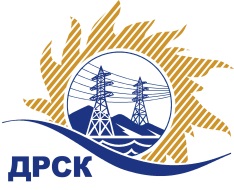 Акционерное Общество«Дальневосточная распределительная сетевая  компания»     (АО «ДРСК»)Протокол №30/МР -Изаседания Закупочной комиссии по запросу котировок в электронной форме  на право заключения договора на поставку: «Промышленная химия» (Лот № 78)СПОСОБ И ПРЕДМЕТ ЗАКУПКИ:запрос котировок в электронной форме  на право заключения договора на поставку: «Промышленная химия».  (Лот № 78).КОЛИЧЕСТВО ПОДАННЫХ ЗАЯВОК НА УЧАСТИЕ В ЗАКУПКЕ: 1 (одна) заявка.КОЛИЧЕСТВО ОТКЛОНЕННЫХ ЗАЯВОК: 0 (ноль) заявок.ВОПРОСЫ, ВЫНОСИМЫЕ НА РАССМОТРЕНИЕ ЗАКУПОЧНОЙ КОМИССИИ:О  рассмотрении результатов оценки заявок.О признании заявок соответствующими условиям Документации о закупкеО признании закупки несостоявшейся.По вопросу № 1Признать объем полученной информации достаточным для принятия решения.Принять к рассмотрению заявки следующих участников.По вопросу № 2Признать заявкуООО "Ноябрь" 
ИНН/КПП 5027124387/502701001 
ОГРН 1075027010541соответствующей условиям Документации о закупке и принять ее к дальнейшему рассмотрению.«Желательные» условия Протокола разногласий Заказчиком не принимаются и не будут учитываться при заключении Договора.         По вопросу № 3Признать закупку несостоявшейся на основании п. 4.14.1 а) Документации о закупке, так как по окончанию срока подачи заявок поступило менее 2 (двух) заявок.Рекомендовать Инициатору договора провести преддоговорные переговоры с ООО "Ноябрь" на предмет дополнительного снижения стоимости заявки без изменения остальных условий заявки, с обязательным предоставлением Протокола преддоговорных переговоров в адрес секретаря Закупочной комиссии в срок не позднее 2-х календарных дней с момента проведения переговоров / подписания протокола.Секретарь Закупочной комиссии1 уровня АО «ДРСК                                              ____________________          Елисеева М.Г.Исп. Чуясова.Тел. (4162) 397-268город Благовещенск«30» января 2019 года№п/пДата и время регистрации заявкиНаименование, ИНН Участника и/или его идентификационный номер18.12.2018 16:15ООО "Ноябрь" 
ИНН/КПП 5027124387/502701001 
ОГРН 1075027010541№п/пНаименование Участника, ИНН и/или идентификационный номерЦена заявки, руб. без НДС Дата и время регистрации заявкиООО "Ноябрь" 
ИНН/КПП 5027124387/502701001 
ОГРН 1075027010541971 114.3018.12.2018 16:15